Электронные сервисы сайта ФНС России помогут разобраться в тонкостях работы единого налогового счета.Официальный сайт ФНС России (далее - Сайт) – это информационная база по вопросам налогового законодательства,  постоянное внедрение новых и модернизация уже существующих сервисов – улучшение интерфейса и функциональных возможностей.В связи с внедрением с 1 января 2023 года Единого налогового счета в помощь налогоплательщикам создана промостраница, которая доступна по закрепленной ссылке «все о ЕНС» на главной странице сайта. Она поможет разобраться во всех нюансах нового порядка учета обязательных платежей.С февраля на Сайте заработал чат-бот «Помощник по ЕНС», который ответит на вопросы заполнения и направления уведомлений об исчисленных суммах налогов, авансовых платежей по налогам, сборов, страховых взносов (форма по КНД 1110355). Также получить информацию по вопросам внедрения Единого налогового счета можно в разделе «Часто задаваемые вопросы», по бесплатному телефону единого контактного центра ФНС России 8-800-222-22-22, специально выделенным в налоговой инспекции телефонам «Горячей линии по ЕНС» и профильных отделов. Указанные номера размещены в разделе «Контакты».«Контакты»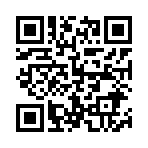 Официальный сайт ФНС России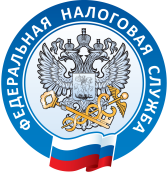 www.nalog.gov.ruПромостраница «Единый налоговый счет»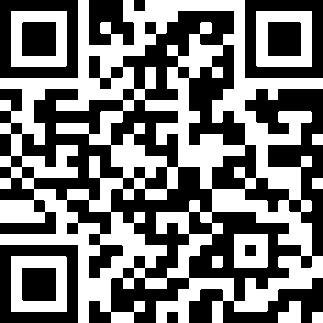 